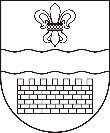 DAUGAVPILS VALSTSPILSĒTAS PAŠVALDĪBADAUGAVPILS PILSĒTAS IZGLĪTĪBAS PĀRVALDEReģ. Nr. 90009737220, Saules iela 7, Daugavpils, LV-5401, tālr. 65421623e-pasts: izglitiba@ip.daugavpils.lv, www.izglitiba.daugavpils.lv Daugavpilī                                                 UZAICINĀJUMSiesniegt piedāvājumu 1.Pasūtītājs:Daugavpils pilsētas Izglītības pārvaldeSaules ielā 7, Daugavpilī, LV-5401e-pasts: biruta.visnevska@ip.daugavpils.lvMājas lapa: www.daugavpils.lvKontaktpersona: Vitālijs Kalniņš – 29443346; e-pasts: vitalijs.kalnins@daugavpils.lv                            Regīna Golubeva – 65440575; e-pasts: regina.golubeva@ip.daugavpils.lvIepirkuma identifikācijas Nr.DPIP2024/12NPakāpienu un kāpņu laukumu noklāšana ar pretslīdes sastāvu Daugavpils pilsētas Izglītības pārvaldes ēkā Saules ielā 72. Iepirkuma priekšmeta apraksts:Pakāpienu un kāpņu laukumu noklāšana ar pretslīdes sastāvu Daugavpils pilsētas Izglītības pārvaldes ēkā Saules ielā 7, saskaņā ar Būvdarbu apjomu sarakstu - 2.pielikums.Piedāvājumu var iesniegt: pa pastu, elektroniski vai personīgi Saules ielā 7, Daugavpilī,  līdz 2024.gada 13.maijam plkst.11.00.Piedāvājumā jāiekļauj:pretendenta rakstisks pieteikumu par dalību iepirkuma  procedūrā, kas sniedz īsas ziņas par pretendentu (pretendenta nosaukums, juridiskā adrese, reģistrācijas Nr., kontaktpersonas vārds, uzvārds, tālrunis, fakss, e-pasts) – 1.pielikums;Būvprakses sertifikāti:Ēku būvdarbu vadīšana;Apliecība par apmācības programmas apguvi darba aizsardzības jautājumos;Profesionālās apdrošināšanas polises, atbilstoši Būvniecības likuma 13.10. punktam un MK noteikumu Nr.502 „Noteikumi par būvspeciālistu un būvdarbu veicēju civiltiesiskās atbildības obligāto apdrošināšanu” prasībām.Ēkas lietotāja apstiprināts apliecinājums par objektu apskates veikšanu. Kontaktpersona Regīna Golubeva, tālr. 65440575.Finanšu piedāvājums, cena jānorāda euro bez PNV 21%. Cenā jāiekļauj visas izmaksas.Ar lēmumu var iepazīties mājas lapā www.daugavpils.lvJuriste                                                                            B.Višņevska                                                                                                                       1.pielikumsDPIP2024/12NPIETEIKUMSDaugavpilīKomersants___________________________________________________________________________                                                                   (nosaukums)Reģistrācijas Nr. _____________________________________________________________Juridiskā adrese ___________________________________________________________________________Nodokļu maksātāja (PVN) reģistrācijas Nr. ________________________________________tālr.___________________________ e-pasts__________________________________Kontaktpersonas amats, vārds, uzvārds, tālr.___________________________________________________________________________Bankas rekvizīti ______________________________________________________________________________________________________________________________________________________tā direktora (vadītāja, valdes priekšsēdētāja, valdes locekļa) ar paraksta tiesībām (vārds, uzvārds) personā, ar šī pieteikuma iesniegšanu:1. Piesakās piedalīties iepirkumā “Pakāpienu un kāpņu laukumu noklāšana ar pretslīdes sastāvu Daugavpils pilsētas Izglītības pārvaldes ēkā Saules ielā 7”, identifikācijas numurs DPIP2024/12N, piekrīt visiem iepirkuma nosacījumiem un garantē uzaicinājumā noteikto un normatīvo aktu prasību izpildi. Iepirkuma noteikumi ir skaidri un saprotami. 2.____________________(uzņēmuma nosaukums) apliecina, ka:visa sniegtā informācija ir pilnīga un patiesa;nekādā veidā nav ieinteresēts nevienā citā piedāvājumā, kas iesniegts šajā iepirkumā;nav tādu apstākļu, kuri liegtu tiesības piedalīties iepirkumā un izpildīt izvirzītās prasības. 03.05.2024. Nr.DPIP2024/12NVārds, uzvārds,  amatsParaksts, Datums